同心县红军西征纪念馆主体改造工程绩效评价报告万协绩效字〔2023〕第004号委托评价单位：同心县财政局评价机构名称：宁夏万协项目管理有限公司       评价报告时间：二〇二三年十二月同心县红军西征纪念馆主体改造工程绩效评价报告万协绩效字〔2023〕第004号委托评价单位：同心县财政局评价对象名称：同心县文化旅游体育广电局评价机构名称：宁夏万协项目管理有限公司 评价报告时间：二〇二三年十二月内容摘要一、项目背景同心作为革命老区，红色文化在这里代代传承。多年来，同心县紧扣铸牢中华民族共同体意识主线，积极构筑各民族共有精神家园，促进各民族交往交流交融。全县民族团结，经济社会各项事业持续健康发展，各族群众的获得感成色更足、幸福感更可持续、安全感更有保障。红军西征纪念园坐落在宁夏中部的同心县县城南郊，占地336余亩，是国内首家以红军西征为主题的纪念场所，也是全国百家红色经典景区之一。纪念馆充分利用场景复原、雕塑、油画、声光电多媒体技术等多元化的表现手段一一阐述序言，红军西征、红二、四方面军长征北上经过宁夏、传承红色基因，赓续革命精神、尾厅五大部分内容。以翔实的历史文献、图片、文物，再现了红军三大主力会聚同心，共和国的缔造者们在这里荟萃，开创民族区域自治先河的不朽业绩。近年来，同心县挖掘红色革命资源、历史资源和生态资源，围绕构建“一心、两纵、三横”旅游格局，全力打造红色革命纪念、民俗休闲、地质观光3条旅游线路，打响红军西征路上的“彭德怀饮马包头水”红色旅游景点。以“节”造势，接续策划罗山东麓山地自行车挑战赛、重走长征路等40项品牌活动，在擦亮“红色同心·魅力旱塬·千年古城”旅游名片的同时，吸引游客“流量”，提高消费“增量”。本次西征纪念馆的改造提升，在尊重历史再现历史的原则上，充分利用场景复原、雕塑、油画、声光电多媒体技术等多元化的表现手段再现了红军西征这段波澜壮阔的历史。二.项目预算资金2022年8月24日，根据同心县人大常委会《关于批准同心县本级财政 2022 年第二批新增政府一般债券资金预算调整方案的决议》（同人常发〔2022〕24 号） 精神，县财政局筹措资金450万元，用于解决同心县红军西征纪念馆主体改造工程建设资金。截至评价时点，实际拨付资金450.00万元，支出450.00万元，预算执行率100%。二、评价结论绩效评价结果采用综合评分定级的方法，总分值为100分，绩效评级分优、良、中、差。评价得分90（含）-100分的，绩效评级为优；得分在80（含）-90分的，绩效评级为良；得分在60（含）-80分的，绩效评级为中；得分在60分以下的，绩效评级为差。 通过资料收集、现场访谈和问卷调查获取的数据，评价组对名称是同心县红军西征纪念馆主体改造工程进行了独立客观公正的评价，最终得分为“90.00分”，评价结果为“优”。三、主要经验本次绩效评价，通过现场资料收集、实地调查和现场访谈，总结了同心县文化旅游体育广电局在同心县红军西征纪念馆主体改造工程实施方面取得了一定的成就，经验和做法主要有以下几个方面：一是立足资源讲述民族团结历史。深入挖掘党在西征中的民族政策、民族团结史，总结民族团结在革命历史进程中的宝贵经验。在展览章节中，设有民族工作和民族团结的板块，并以文物和史实为支撑，讲好党的故事，讲好民族团结进步的故事，成为宣传民族团结、增强民族团结的凝聚力和向心力。二是发挥职能讲好民族团结故事。本次西征纪念馆的改造提升，在尊重历史再现历史的原则上，充分利用场景复原、雕塑、油画、声光电多媒体技术等多元化的表现手段再现了红军西征这段波澜壮阔的历史。2020年被自治区旅游景区质量评定委员会评定为国家4A级旅游景区，也是国内唯一一家以红军西征为主题的纪念场所、全国百家红色经典景区之一。四、存在的问题及建议（一）存在的问题1.项目完工后，久拖不“决”。在资料审阅过程中发现，同心县红军西征纪念馆主体改造工程在竣工财务决算编制、会计核算、在建工程“转固”等方面存在一些亟待解决的问题。竣工财务决算工作严重滞后，导致新增资产价值难以确认。2.档案管理制度不健全，建立不及时，责任不明确。建设项目档案形成的主体多元化，档案管理水平参差不齐；项目单位无档案管理体系和机构；档案责任无法明确，造成整个项目建设档案管理工作不能及时、准确地反映项目建设过程。3.项目未建立长效机制。经查阅资料，项目未建立或具备长期维护机制、方案；未明确养护责任部门、配备维护管理人员；养护维护支持经费来源没有保障；项目在竣工后也未定制细化可操作执行的维护方案。（三）建议1.提升决算意识，履行决算职能一是建设单位要重视基本建设项目竣工财务决算工作，加强对竣工财务决算的组织领导，加强法律法规和相关制度学习，确保制度办法贯彻落实到位。同时，注重竣工财务决算管理，增强单位财务、工程部门间沟通协作，及时编制竣工财务决算，保证竣工财务决算的真实、完整、准确。按照《基本建设项目竣工财务决算管理暂行办法》规定，建设单位应在项目完工投入使用后的3个月内编制竣工财务决算，特殊情况可延长，中小型项目不超过2个月，大型项目不超过6个月。二是厘清资产权属，明确移交流程。对于“建、使、管”分离的资产，相关部门应健全完善资产移交制度，明确部门职责及移交流程，促进资产管理制度化、规范化。资产管理、使用人发生变化时，依据核定的资产价值，及时办理资产交接手续，并加强资产日常维护管理工作，定期对资产进行盘点、对账，维护资产安全完整。2.提高素质，严格要求，为档案管理工作提供人才保证。档案工作应有专人监督指导，除应精通业务外，还应该具有较高的理论修养、政策水平和丰富的档案管理经验，具有较强的组织能力，具有务实的态度、开拓的精神和严谨的工作作风。负责人是档案管理的决定性人物。3.建立健全后期维护机制。 一是建立长效管护机制，落实到位。项目建成完工验收后，建设单位依照相关程序办理移交手续。并且制定具体可操作性强的长效管护机制，二是明确职责落实责任，管护到位。按照“谁所有、谁受益、谁管理”的原则，明确管护主体，明确管理的具体实施范围及责任。报告正文目 录一、项目基本情况	1（一）项目背景	1（二）项目实施主要内容	2二、资金情况	3（一）资金来源情况	3（二）资金到位情况	4（三）资金管理情况	4（四）资金使用情况	5三、项目绩效目标	5（一）绩效目标	5（二）项目绩效目标	6四、绩效评价工作开展情况	7（一）绩效评价目的	7（二）绩效评价对象	8（三）评价依据	8（四）评价原则	9（五）评价标准	10（六）评价指标体系	10（七）评价方法	12（八）绩效评价工作过程	14五、综合评价情况及评价结论	16（一）项目完成情况	16（二）评价结论	17六、绩效评价指标分析	18（一）项目决策情况分析	18（二）项目过程情况分析	21（三）项目产出情况分析	24七、主要经验做法、存在问题及建议	29（一）经验做法	29（二）存在的问题	29（三）建议	30八、其他需要说明的问题	31同心县红军西征纪念馆主体改造工程绩效评价报告为全面推进预算绩效管理工作，切实提高财政资金使用效益，促进财政资金使用的科学化、合理化、精细化，提高财政资金配置效率和使用效益，宁夏万协项目管理有限公司受同心县财政局委托，对名称是同心县红军西征纪念馆主体改造工程开展绩效评价相关工作。根据财政部关于印发《项目支出绩效评价管理办法》的通知（财预〔2020〕10号）和自治区党委、人民政府《关于全面实施预算绩效管理的实施意见》（宁党发〔2019〕9号）等相关规定，并遵循“科学公正、统筹兼顾、激励约束和公开透明”的原则进行的。在绩效评价中，项目组通过资料收集、案卷研究、现场勘查及调研访谈等过程，在结合项目实际的基础上，制定了绩效评价工作方案，并最终形成本评价报告。一、项目基本情况（一）项目背景同心作为革命老区，红色文化在这里代代传承。多年来，同心县紧扣铸牢中华民族共同体意识主线，积极构筑各民族共有精神家园，促进各民族交往交流交融。全县民族团结，经济社会各项事业持续健康发展，各族群众的获得感成色更足、幸福感更可持续、安全感更有保障。红军西征纪念园坐落在宁夏中部的同心县县城南郊，占地336余亩，是国内首家以红军西征为主题的纪念场所，也是全国百家红色经典景区之一。纪念馆充分利用场景复原、雕塑、油画、声光电多媒体技术等多元化的表现手段一一阐述序言，红军西征、红二、四方面军长征北上经过宁夏、传承红色基因，赓续革命精神、尾厅五大部分内容。以翔实的历史文献、图片、文物，再现了红军三大主力会聚同心，共和国的缔造者们在这里荟萃，开创民族区域自治先河的不朽业绩。近年来，同心县挖掘红色革命资源、历史资源和生态资源，围绕构建“一心、两纵、三横”旅游格局，全力打造红色革命纪念、民俗休闲、地质观光3条旅游线路，打响红军西征路上的“彭德怀饮马包头水”红色旅游景点。以“节”造势，接续策划罗山东麓山地自行车挑战赛、重走长征路等40项品牌活动，在擦亮“红色同心·魅力旱塬·千年古城”旅游名片的同时，吸引游客“流量”，提高消费“增量”。本次西征纪念馆的改造提升，在尊重历史再现历史的原则上，充分利用场景复原、雕塑、油画、声光电多媒体技术等多元化的表现手段再现了红军西征这段波澜壮阔的历史。（二）项目实施主要内容由同心县文化旅游体育广电局实施的红军西征纪念馆主体改造工程示范项目包括以下6个方面；1.土建工程方面主体改造总建筑面积2589m2。将原有建筑东西两侧主体框架保留 589m2，拆除原有隔墙门窗、地面、挑檐等，平面重新布局，并对主体进行加固；原有建筑东西两侧主体向北侧扩建 536m2，新建1464m2新建部分空间及层高满足纪念馆要求。对原有台阶与坡道进行扩建，扩建后面积为352m2；2.给排水工程配套建设室内给水系统、室内排水系统、室内消火栓系统、室内自动喷水灭火系统、室内建筑灭火器配置；3.暖通工程配套建设室内采暖系统、通风系统和防排烟系统，采暖热源采用空气源热泵机组；4.电气工程配套建设室内供电、配电系统、照明系统、应急照明和疏散指示系统、有线电视系统、电话与网络系统和接地等电位连接系统等；改造过程中破坏建筑周边路面并重新铺设，总面积 5330m2 （100 厚花岗石板+30厚 1:3 硬性水泥砂浆+180厚C20混凝土+200厚级配砂石+300厚 3:7 灰）；6.移植现有建筑四周绿植 1000m2。二、资金情况（一）资金来源情况按照《关于下达2022年新增政府一般债券资金指标的通知（第二批）》（宁财（债）指标〔2022〕393号）、《关于同心县本级财政2022年第二批新增政府一般债券资金预算调整方案（草案）的报告》要求，一般债券资金落实到具体项目，切实加强债券资金管理，提高债券资金使用效益。（二）资金到位情况2022年8月24日，根据同心县人大常委会《关于批准同心县本级财政 2022 年第二批新增政府一般债券资金预算调整方案的决议》（同人常发〔2022〕24 号） 精神，由县财政局筹措资金450万元，用于解决同心县红军西征纪念馆主体改造工程建设资金。截至评价时点，实际到位资金450.00万元，资金到位率100%，专项保障本项目的建设实施。（三）资金管理情况根据《关于下达2022年新增政府一般债券资金指标的通知（第二批）》（宁财（债）指标〔2022〕393号）、《关于同心县本级财政2022年第二批新增政府一般债券资金预算调整方案（草案）的报告》，同心县文旅局并结合项目方案的要求，对项目资金进行管理和分配，每笔资金在拨付使用过程中均能够严格执行各项管理制度。在评价过程中，各预算单位未见一般债券资资金使用不符合上级财政部门相关要求的，或有重大违规违纪的行为。资金的拨付有完整的审批程序和手续，实行国库集中支付程序的，严格按照财政国库管理制度有关规定执行，支出方向与批复的建设内容一致。未发现虚列支出、资金截留、挤占等现象。（四）资金使用情况同心县红军西征纪念馆主体改造工程实际到位资金450.00万元，截至评价时段，实际支出450.00万元，预算执行率100.00%。三、项目绩效目标（一）绩效目标1.总体目标同心县红军西征纪念馆，是同心县人民为纪念红军长征胜利暨陕甘宁省豫海县回民自治政府成立七十周年的一份献礼。2006 年被评为宁夏首批国防教育示范基地，2012 年被评为国家国防教育示范基地，同时纪念馆也是全国百家红色经典景区之一、全国爱国主义教育基地、全国民族团结进步教育基地。红色旅游是政治工程、文化工程，需要始终坚持把握意识形态，要把好政治关；“可以通过传统教育带动旅游业，但不能失去红色旅游的底色。只有体会到革命年代的艰 苦，才能使人们真正受到教育。”同时，红色旅游是经济工程、富民工程，需要借助市场的力量推动深入发展。庞大的旅游市场既是红色教育的潜力市场，同时也是红色旅游最重要的发展动力。年度批复绩效目标（1）完成主体改造总建筑面积2589m2。除原有隔墙门窗、地面、挑檐等，原有建筑东西两侧主体向北侧扩建 536 m2，新建 1464 m2，新建部分空间及层高满足纪念馆要求；对原有台阶与坡道进行扩建，扩建后面积为352 m2；（2）完成配套建设室内给水系统、室内排水系统、室内消火栓系统、室内自动喷水灭火系统、室内建筑灭火器配置；（3）完成配套建设室内采暖系统、通风系统和防排烟系统，采暖热源采用空气源热泵机组；（4）配套建设室内供电、配电系统、照明系统、应急照明和疏散指示系统、有线电视系统、电话与网络系统和接地等电位联接系统等；（5）重新铺设改造过程中路面，总面积5330m2；（6）移植现有建筑四周绿植1000 m2。项目绩效目标通过前期实地调研，评价组与被评价单位进行充分、有效地沟通，依据项目的功能特性，明确项目在一定时期内的总体产出和效果，以定性和定量的方式确定所要实现的目标，明确了总体绩效目标。具体情况如下表：四、绩效评价工作开展情况（一）绩效评价目的一是以新增地方政府一般债券和财政专项资金预算支出执行结果为导向，运用科学的方法、规范的流程、统一的指标及标准，对2022年同心县红军西征纪念园设施提升项目的经济性、效率性、效益性和公平性进行客观、公正的分析和评判，并作出评价结论。 二是通过对本项目一般债券资金限额与预算管理、支出投向与分配、资金到位与支出、项目绩效目标完成情况的核查验证，旨在准确、客观地从项目组织实施、预算执行、形成资产移交与建后运行管理、绩效目标实现程度和效益发挥等方面，分析项目取得的成效、存在问题产生的原因及预期影响。 三是总结项目经验，提出改进措施和相关建议，为财政及业务主管部门、同心县文旅局续实施项目资金与组织管理提供参考，促进项目资金政策效益发挥。（二）绩效评价对象根据《财政支出绩效评价管理办法》（财预〔2020〕10号） 文件要求，对名称是同心县红军西征纪念馆主体改造工程开展绩效评价，本次绩效评价主要围绕项目决策（包括项目实施、绩效目标、资金投入）项目过程（包括资金管理、组织实施）、项目产出（包括产出数量、质量、时效、成本）和项目效益等进行评价。（三）评价依据1.《中华人民共和国预算法》及《中华人民共和国预算法实施条例》2.《中共中央 国务院关于全面实施预算绩效管理的意见》（中发〔2018〕34号）3.《财政部关于贯彻落实〈中共中央 国务院关于全面实施预算绩效管理的意见〉的通知》（财预〔2018〕167号）4.《预算绩效评价共性指标体系框架》（财预〔2013〕53号）5.《项目支出绩效评价管理办法》（财预〔2020〕10号）6.《自治区党委 人民政府关于全面实施预算绩效管理的实施意见》（宁党发〔2019〕9号）7.《自治区财政厅关于进一步加强第三方服务预算绩效管理工作的通知》（宁财（绩）〔2020〕209号）8.《自治区财政厅关于印发〈财政预算绩效评价结果应用管理暂行办法〉的通知》（宁财（绩）发〔2020〕197号）9.《关于下达2022年新增政府一般债券资金指标的通知（第二批）》（宁财（债）指标〔2022〕393号）10.关于同心县本级财政2022年第二批新增政府一般债券资金预算调整方案（草案）11.《关于批准同心县本级财政 2022 年第二批新增政府一般债券资金预算调整方案的决议》（同人常发（2022） 24 号） 12.相关行业政策、行业标准及专业技术规范13.项目单位反映项目管理的有关资料，项目安排计划、资金拨付支出相关文件和凭证资料14.其他相关资料（四）评价原则本项目依据《项目支出绩效评价管理办法》 （财预 (2020) 10 号），遵循《关于下达2022年新增政府一般债券资金指标的通知（第二批）》（宁财（债）指标〔2022〕393号）、《宁夏回族自治区地方政府债券管理办法》宁政办发 (2014)102 号）、《宁夏回族自治区人民政府办公厅关于进一步加强政府性债务管理的实施意见》 （宁政办发 (2017) 163 号） 规定，按照《财政部关于委托第三方机构参与预算绩效管理的指导意见》 （财预 (2021) 6 号）《自治区财政厅预算绩效一体化管理暂行办法》 （宁财 （绩） 发 (2020) 198号）《自治区财政厅关于进一步加强第三方服务预算绩效管理工作的通知》 （宁财绩发 (2020) 209 号） 要求，本着科学规范、公开公正、绩效相关原则，根据评价指标和获得证据的属性和特征，综合运用定性和定量评价相结合的方法开展数据分析和评判。主要方法包括比较法、因素分析法、成本效益法、公众评判法等评价方法，从项目决策、过程、产出、效果四个维度进行综合评价，形成本项目事后评价结论。（五）评价标准本次评价根据《项目支出绩效评价管理办法》（财预（2020）10 号）、 《关于全面实施预算绩效管理的实施意见》（宁党发〔2019〕9 号）、《宁夏回族自治区项目支出绩效评价管理指南》（宁财（绩）发〔2022〕377 号）等文件规定，按照本项目初步设计批复或备案资料、年度预算指标文件、基本建设与政府投资项目管理办法、项目绩效目标等文件资料确定的计划任务目标、预算额度、质量管理和时效要求作为评价的标准。（六）评价指标体系名称是同心县红军西征纪念馆主体改造工程根据《项目支出绩效评价管理办法》（财预〔2020〕10 号）设定的评价指标体系框架，结合项目属性和特点，按照重要性、相关性、可衡量、系统性、经济性，以及评价对象、目标任务及资金管理要求，评价一级指标涵盖项目全周期，由决策、过程、产出和效益 4 个一级指标构成，对应分解并设置 12 个二级指标、23 个三级指标。指标权重突出结果导向，根据各项指标在评价体系中的重要程度确定，其中：决策指标权重占比 20%，过程指标权重占比 20%，产出指标权重占比 34%，效益指标权重占比26%。决策类指标包括项目立项、绩效目标和资金投入 3 个二级指标，同时对应分解并选择设置立项依据充分性、立项程序规范性、绩效目标合理性、绩效指标明确性、预算编制科学性、资金分配合理性 6 个三级指标，分别对项目立项、绩效目标和资金投入情况进行考察评判。过程类指标包括资金管理和组织实施2个二级指标，同时对应分解并选择设置资金到位率、预算执行率、资金使用合规性、管理制度健全性和制度执行有效性5个三级指标，分别对项目资金管理和组织实施情况进行考察评判。产出类指标包括产出数量、产出质量、产出时效和产出成本 4 个二级指标，同时对应分解并选择设置年度建设实施项目个数、实施项目整体完成率、招投标程序合规率、工程验收质量达标率、项目开工及完工及时率、结算审核及竣工验收及时率、竣工财务决算完成及时率和工程建设投资总成本等 8 个三级指标，分别对项目产出情况进行考察评判。效益类指标包括项目社会效益、可持续影响和满意度3个二级指标，同时对应分解并选择设置红色旅游产业发展、增强红色教育、机制维护健全性和受益对象满意度4个三级指标进行考察评判。具体评价指标体系表详见附件 2绩效评价结果采取评分和评级相结合的方式，总分设置为 100 分等级划分为四档：90（含）-100 分为优；80（含）-90 分为良；60（含）-80分为中；60分以下为差。（七）评价方法1.评价方法名称是同心县红军西征纪念馆主体改造工程事中绩效评价主要采用因素分析法、比较法、现场核查法、公众评判法进行综合评价。具体评价方法如下：（1）因素分析法。是指综合分析影响绩效目标实现、实施效果的内外部因素的方法。我们通过案卷分析等方式综合分析影响名称是同心县红军西征纪念馆主体改造工程资金使用效果、绩效实现的内外部因素： 通过查阅整理名称是同心县红军西征纪念馆主体改造工程使用管理过程中的基本资料、决策资料、过程管理资料及成果资料，分析影响名称是同心县红军西征纪念馆主体改造工程资金使用和管理情况、项目执行情况的决策因素及制度建设情况；查阅项目实施过程资料，分析评价具体项目实施管理情况、预算执行情况和实施效果，分析评价项目的执行管理、实施进度、绩效实现等情况，梳理分析影响名称是同心县红军西征纪念馆主体改造工程实施等事项的具体因素及存在困难和问题。（2）比较法。一是将实施情况与绩效目标进行比较的方法。我们通过对照项目实施方案及设定的绩效指标等文件，将各项目实施情况、绩效实现情况与绩效目标进行对比分析，综合评价项目是否完成预期设定的绩效目标，计算完工进度及综合完成率，综合评判项目完成情况及达成的绩效；二是将制度条款与执行情况比较，用于评价项目相关方是否严格按照既定制度，有效履行了管理职责，如“财务管理制度执行有效性”“长效运维机制建设与执行”等。三是将政策法规与项目内容比较，用于评价项目是否符合国家发展的战略目标，如“政策文件适应性”和“绩效目标申报适应性”等。 （3）现场核查。现场核查。是指评价人员直接深入到绩效评价项目现场进行财务制度、业务管理制度、项目实际开展情况、业务检查和风险判断分析，通过核实和查清现场发现的问题和疑点，达到全面深入了解和判断项目开展情况和风险情况的一种实地检查方式，是绩效评价的重要手段和方式。现场核查按检查的范围和内容划分，可分为全面核查和抽样核查。通过现场核查，获得项目建设成果的现场资料，为绩效评价提供客观依据。（4）公众评判法。公众评判法是指通过公众问卷等方式进行评判的方法。我们按照项目类型分别设计项目受益单位或群体、服务对象两种调查问卷，开展线上或线下满意度调查，用以了解项目实施效率及效果。在具体的评价过程中对指标的设定采用定量指标与定性指标相结合的方法进行综合评价。（八）绩效评价工作过程本次绩效评价自2023年11月30日开始，至本报告出具日工作全面完成。具体包括前期准备、组织实施、分析评价、意见征询和提交报告四个阶段。1.前期准备阶段在明确评价目的、评价对象、范围及项目内容的基础上，根据绩效评价规范的要求和本次评价的实际情况，拟订了绩效评价工作方案，组建绩效评价小组。绩效评价小组根据项目前期资料收集情况及初步沟通情况，结合该项目的特点，在项目专家的指导下，编制项目绩效评价工作方案。工作方案中明确了评价思路、评价指标体系、社会调查方案、具体实施流程以及时间安排等内容。2.组织实施阶段评价的具体实施根据评价指标及评价工作要求，对具体评价内容和不同环节，采用以下取得的资料与评价方式。（1）实地考察。根据评价指标及评价工作要求，到评价项目实地采取调查、查询、复核等方式收集、整理数据和资料，包括评价对象的基本情况、财政资金使用情况、评价指标体系需要的相关资料等。根据基础资料，核实数据的全面性、真实性以及指标口径的一致性，并对所掌握的有关信息资料采用相关方法进行分类、整理和分析，根据评价标准进行打分。（2）问卷调查。选择与项目评价有关的调查对象，设计调查问卷。通过问卷调查，对有关评价内容完成情况进行打分，并根据分值评价绩效目标完成情况，作为对项目评价的依据。（3）项目评价小组人员与专业技术人员相结合评价。对绩效评价工作专业性较强的内容，在评价工作过程中，采用以专业技术人员与有关科室、其他部门专业人员进行评价相结合的方式，分别对相关专业指标进行现场问询、检验和考察。3.数据集中分析阶段主要工作内容包括： 综合分析评价项目实施情况、撰写报告。（1） 综合分析评价。对采集的资料和数据进行系统的汇集及综合分析，按照评价工作方案设定的评价指标、标准和方法，对宁南医院子项目的绩效情况进行全面的分析评价，形成评价结果。（2）撰写评价报告。根据综合分析评价结果及相关数据等资料撰写绩效评价报告初稿。绩效评价报告包含了项目基本情况、绩效评价工作开展情况、综合评价情况及评价结论、绩效评价指标分析情况、主要经验及做法、存在的问题及原因分析和建议六大部分，又进一步细分为项目概况、项目绩效目标、项目绩效评价目的、绩效评价原则、绩效评价的对象和范围、绩效评价的依据、绩效评价指标体系、评价标准、评价方法、项目决策情况分析、项目过程情况分析、项目产出情况分析、项目效益情况分析等具体内容。4.征询意见和提交报告阶段形成绩效评价报告初稿后送被评价单位和委托单位征求意见；分析听取反馈意见，对反馈的意见逐一核实，逐条说明采纳或不予采纳的理由，并根据反馈的有效意见对评价报告初稿进行修改。再经内部三级质量控制审核后出具正式绩效评价报告。五、综合评价情况及评价结论（一）项目完成情况评价小组按照本次评价工作实施方案审定的评价指标体系确定的产出与效益指标，通过对同心县文旅局的项目批复、资金使用计划、项目资金支付凭证及明细账等佐证资料核查验证并结合现场访谈和满意度问卷调查结果综合统计分析，评价小组认为：在一般债券资金限额和预算管理方面： 能够对债券资金项目使用、执行和绩效进行穿透式管理，资金投向合规、资金管理严格，风险防范有效，确保资金效益的发挥。在预算执行方面： 本项目预算安排资金总额450.00万元，实际到位资金450.00万元，资金到位率100.00%；年末实际支出450.00 万元，预算执行率100.00%。年度预算整体得到较好执行，有效保障实施项目资金支出需求。在项目产出方面： 2022年申请使用一般债券资金实施的 同心县红军西征纪念馆主体改造工程，严格实行项目“四制管理”，截至目前已全部建成投入使用。经工程验收质量合格，工程建设投资成本合理控制。在项目效益方面：红军西征纪念馆是时代的符号，是历史的见证，也是最好的教科书。沧桑不改红色印记，红色基因代代相传。传承红色精神是责任，赓续红色血脉更是每个中国人的担当。红军西征纪念馆中，一幅幅反映历史的照片、一件件历经硝烟的史物、一段段感人至深的事迹无不深深地感染着人们。项目的实施为地方经济社会发展注入强大精神动力，为传承赓续红色基因发挥积极作用。经对项目周边群众等对象开展满意度问卷调查，整体满意度为95%。（二）评价结论同心县红军西征纪念馆主体改造工程实施内容符合国家、自治区及同心县一般债券资金支持范围，项目管理规范，项目资金拨付及时，资金到位率为 100%，预算执行率为 100%，产出效果较明显。项目实施单位资金支出较规范，未发现截留、挤占、挪用、虚列支出等情况，管理制度基本健全且得到有效执行，对项目实施起到了积极的推动作用。但还存在项目进度缓慢、设备未投入使用等问题。本项目绩效评价结果采用综合评分定级的方法，总分值为 100 分，绩效评价等级分为优、良、中、差四档。评价得分为［90、100］分、评级为优；［80、90］分、评级为良；［60、80］分、评级为中；60分以下评级为差。 评价小组对已收集获取的相关评价基础数据资料，经分类整理、统计汇总，并对绩效评价对象绩效实现情况进行客观全面的定量和定性分析评价后，最终评价得分为“90.00”分，评定等级为“优”。项目指标得分情况汇总表六、绩效评价指标分析（一）项目决策情况分析本项指标共设3个二级指标、6 个三级指标，权重分值 20 分，评价得分20.00 分，得分率为100.00%。具体评价指标分析如下：1.项目立项方面（1）实施依据充分性2004年开始先后出台了三版全国红色旅游发展规划以及专项规划，目前全国已建成了300个红色旅游经典景区和473个全国爱国主义教育基地。在红色旅游发展总体思路上，2014 年习总书记提出“把红色资源利用好、把红色传统发扬好、把红色基因传承好”，这是我国红色旅游发展的基本宗旨。同时习总书记也提出“关于发展革命根据地旅游项目，要把握好两个概念。红色根据地，爱国主义教育，这是一个概念。发展红色旅游，是另一个概念。两方面要统筹”。同心县位于宁南山区，历史悠久，文化底蕴深厚。特殊的环境和历史造就了同心县丰富的人文和自然景观。自然区划上，属于鄂尔多斯高原与黄土高原北部的衔接地带；经济区划上，既有农耕经济又有农牧经济地域；历史文化上，是多种文化融合交会之地，有长城（边塞）文化、西夏文化和近代革命文化等。同心县红军西征纪念馆，是国内唯一一家以红军西征为主题的纪念场所，红军西征纪念馆是同心县人民为纪念红军长征胜利暨陕甘宁省豫海县回民自治政府成立七十周年的一份献礼。2006 年被评为宁夏首批国防教育示范基地，2012 年被评为国家国防教育示范基地，同时纪念馆也是全国百家红色经典景区之一、全国爱国主义教育基地、全国民族团结进步教育基地。2022年3月16日，同心县发展和改革局印发《关于同心县红军西征纪念馆主体改造工程初步设计的批复》同发改审发〔2022〕93号，予以立项，明确规范项目建设内容等情况。项目立项符合行业发展规划和政策要求，与部门职责范围相符，立项依据充分。该指标满分4分，根据评分标准得 4分。（2）实施程序规范性该项目按照规定的程序审批，按照《关于下达2022年新增政府一般债券资金指标的通知（第二批）》（宁财（债）指标〔2022〕393号）、关于同心县本级财政2022年第二批新增政府一般债券资金预算调整方案（草案）、《关于批准同心县本级财政 2022 年第二批新增政府一般债券资金预算调整方案的决议》（同人常发（2022） 24 号） ，形成会议纪要。实施程序符合相关规定的要求，立项程序完整，上交文件及材料符合相关要求。项目实施条件成熟，前期准备工作充分；各乡镇申请立项所提交的申请文件、资料真实完整，符合相关要求；事前经专家评审、论证测算和集体研究决策。该指标满分 3分，根据评分标准得3分。绩效目标方面（1）绩效目标合理性经现场绩效评价，项目实施单位从合理性和明确性两个方面确定目标，以项目实施方案中确定的总体目标、年度目标、各年度资金预算指标分配及项目支出预算绩效目标为依据，设置了具体的绩效目标，将主要任务具体细分为数量指标、质量指标、时效指标、成本指标、社会效益指标、可持续影响指标。绩效目标可量化、可细化，清晰可衡量，项目绩效目标设定合理、明确。该指标满分 4分，根据评分标准得4分。（2）绩效指标明确性实施单位评价范围内的项目结合工作内容设置年度绩效目标，同时细化产出指标、效益指标、可持续影响和满意度指标。该指标满分 3分，根据评分标准得3分。3.资金投入情况方面（1）预算编制科学性本项目同心县文化旅游体育广电局根据具体项目建设实施内容与规模、经济技术指标和相关定额标准及规范要求，经对投资概算进行测算后，结合同心县推进实施重点工作计划。2022年8月24日由同心县文化旅游体育广电局向同心县财政局提请《关于拨付同心县西征纪念馆主体改造工程》（〔2022〕37 号）申请拨付资金450万元。经县政府审定后下发了资金使用计划，测算依据充分，预算内容与项目实施内容一致。本项满分 4 分，评价得分 4 分 。（2）资金分配合理性根据《中共同心县委常务会议纪要》（十四届〔2021〕3 号）、《人大常委会关于批准同心县本级财政2022年第二批新增政府一般债券资金预算调整方案的决议》（同人常发〔2022〕24号）、《关于同心县本级财政 2022 年第二批新增政府一般债券资金预算调整方案的报告》《关于同心县本级财政 2022 年第二批新增政府－股债券资金预算调整方案（草案）的报告》并结合项目实际的要求，同心县财政局对重点项目资金进行管理和分配，并对项目实施和资金使用情况进行监督检查。资金到位率100%。该指标满分2分，根据评分标准得 2 分。（二）项目过程情况分析本项指标共设2个二级指标、5个三级指标，权重分值20分，评价得分20分，得分率为 100.00%。具体评价指标分析如下：1.资金管理方面（1）资金到位率根据《中华人民共和国预算法》《地方政府一般债务预算管理办法》等文件规定以及自治区财政厅《关于下达 2022 新增政府一般债券资金指标的通知（第二批）》宁财（债）指标〔2022〕393号）文件要求，新增政府债券资金安排要编制预算调整方案报同级人大常委会审查批准，并将新增政府一般债券收支纳入一般公共预算管理，编制 2022 年第二次预算调整方案。经绩效评价组现场资料查阅，同心县财政局拨付同心县西征纪念馆主体改造工程450.00万元，均安排到具体项目中。该指标满分4分，根据评分标准得4分。（2）预算执行率项目预算安排为450.00万元，经绩效评价小组对预算单位财务收支明细核查，截至目前，预算执行金额为：450.00万元 ，经计算预算执行率为：100.00%。资金执行率=实际支付资金/实际到位资金×100%，专项资金执行率100%得满分。否则本指标得分=资金执行率×分值。该指标满分 4 分，根据评分标准得4分。（3）资金使用合规性经绩效评价小组现场翻阅财务凭证，同心县文化旅游体育广电局项目资金的使用符合《中华人民共和国预算法》《中华人民共和国会计法》等法律法规和相关规定。同时，根据《国库直接支付凭证》显示，该项目资金的拨付经单位主管领导、财政局业务科室、国库支付中心审批，每笔资金支付均有增值税电子发票、采购合同、中标通知书、会议纪要等附件，资金的拨付具有完整的审批程序和手续；不存在截留、挤占、挪用、虚列支出等情况。该指标本项满分 4分，评价得分4分。2.组织实施方面（1）管理制度健全性同心县文化旅游体育广电局印发《项目管理制度》《财务管理制度》，其中包括预算管理、采购管理、结算管理、资产管理、财务管理等的具体管理办法，并且遵照《中华人民共和国预算法》《财政部关于贯彻落实〈中共中央 国务院关于全面实施预算绩效管理的意见〉的通知》（财预〔2018〕167号）、《自治区党委 人民政府关于全面实施预算绩效管理的实施意见》（宁党发〔2019〕9号）等文件的规定，对项目实施进行监管，财务和业务管理制度合法、合规、完整。该指标本项满分 4分，评价得分4分。（2）制度执行有效性（1） 同心县文化旅游体育广电局在同心县红军西征纪念馆主体改造工程的实施过程中支出管理、预算管理遵守相关法律法规、相关管理规定和财务管理制度；（2）该工程能够按照国家基本建设程序进行报建，通过公开招投标选择相应资质等级的勘察设计、施工、监理单位，按要求办理了施工许可手续和质量安全监督注册，各责任主体建立了工程质量安全保证体系，组织机构健全，人员、管理制度和责任制落实到位；（3）根据项目单位提供的项目合同书、验收报告、技术鉴定等资料部分齐全并及时归档；（4）根据现场调研以及项目验收报告，项目实施的人员条件、场地设备、信息支撑等落实到位；（5）根据《关于同心县红军西征纪念馆主体改造工程》（同发改审发〔2021〕356号）可知，项目实施严格遵循项目法人责任制、招标投标制、工程监理制和合同管理制进行监督与管理。该指标本项满分 4分，评价得分4分。（三）项目产出情况分析1.产出数量方面本项指标共设2个二级指标、5个三级指标，权重分值34分，评价得分30分，得分率为88.23%。具体评价指标分析如下：（1）实施项目整体完成率同心县红军西征纪念馆主体改造工程建设整体态势良好。2021年11月15日，同心县发展改革局印发《关于同心县红军西征纪念馆主体改造工程初步设计的批复》（同发改审发〔2021〕356号）号，项目予以立项；2021年12月23日，经过公开招标的方式确定宁夏大华建工集团有限公司为项目中标单位。截至目前，同心县红军西征纪念馆主体改造工程已完成批复等既定的全部施工内容，且完成验收、结算审核工作。该指标本项满分 8分，评价得分8分。2.产出质量方面（1）招标采购合规性本项目严格遵照《必须招标的工程项目规定》《宁夏回族自治区招投标管理办法》，以及基本建设项目管理和《同心县政府投资项目管理暂行办法》有关工程招标投标管理规定执行，有效落实中标人首要责任，采取直接发包或自主选择进入交易平台方式进行交易。招标公告及时发布、依法公开，评标程序规范、结果公正，中标结果对外公示，有效接受社会监督，未发现围标、串标等违规情况。该指标本项满分5分，评价得分5分。（2）竣工验收质量达标率一是验收前，施工单位应完成自检，对存在的问题自行整改处理，然后申请专业监理工程师组织验收。专业监理工程师组织施工单位项目专业质量检查员、专业工长等进行验收；二是施工单位自检合格后，向监理公司提出竣工申请报告，监理公司验收后提出监理单位工程质量评估报告，由建设单位组织勘察、设计、施工单位、监理单位等共同验收；三是由竣工验收小组组长主持竣工验收；是建设、施工、监理、设计、勘察单位分别书面汇报工程项目建设质量情况、合同履约及执行国家法律法规和工程建设强制性标准情况；验收组分为三部分分别进行检查验收；检查工程实体质量；检查工程建设参与各方提供的竣工资料；对建筑工程的使用功能进行抽查、试验；对竣工验收情况进行汇总讨论，并听取质量监督机构对该工程质量监督情况；四是形成竣工验收意见，填写《建设工程竣工验收报告》，验收小组人员分别签字、建设单位盖章。通过对本项目工程验收，工程质量鉴定资料核查，项目均通过工程验收，验收结果合格，达到设计标准和质量要求，并在完工后投入使用。该指标本项满分5分，评价得分5分。3.产出时效方面（1）资金到位及时率通过对同心县红军西征纪念馆主体改造工程资金使用计划、项目资金安排及支出统计表，以及预算指标执行结果等资料核查，资金到位及时率 100%。该指标本项满分3分，评价得分3分。（2）开工完工及时率经现场资料审核，项目合同约定工期2021年12月25日—2022年3月5日，工期总天数为70天，项目实际开完工时间2022年1月1日—2022年9月9日，未严格按照合同约定履行工期。该指标本项满分3分，评价得分1分。（3）结算审核及验收完成及时率通过对完工项目结算审核完成时效结果查看，均按期完成结算审核并报审，结算审核完成及时率100%。该指标本项满分3分，评价得分3分。通过对完工项目组织验收完成时效结果查看，项目全部在完工后 2 个月以内完成并通过工程验收，工程验收完成及时率100%。该指标本项满分3分，评价得分3分。（4）财务决算完成及时率竣工决算及时性是指按规定时间完成竣工决算报告，真实准确转增资产价值。竣工验收使用后，应按照《基本建设项目竣工财务决算管理暂行办法》规定，建设单位应在项目完工投入使用后的3个月内编制竣工财务决算，本项目在完成结算审核投入后未有效开展竣工财务决算工作。该指标本项满分3分，评价得分3分。4.产出成本工程建设投资成本总额：通过对各项目初步设计批复、中标合同金额及结算审核等资料核查，本项目初步设计批复投资总额 1486.22万元、中标合同价总额1332.20万元，结算金额为1311.01万元。从施工单位提交的工程结算金额统计结果来看，本项目建设投资成本总额控制在初步设计批复总额以内。该指标本项满分4分，评价得分4分。（四）项目效益情况分析1.实施效益方面本项指标共设3个二级指标、4个三级指标，权重分值26分，评价得分26分，得分率为 100.00%。具体评价指标分析如下：（1）提升红色旅游发展改造提升后的红军西征纪念园将包括综合服务区、西征文化体验区、红色研学拓展区、娱乐休闲区等四大分区，着重突出红军西征历史、铸牢中华民族共同体意识、红色文化研学等主题，使全县旅游服务水平和社会效益得到明显提高，文旅资源得到全面展示，“文化兴县”目标得以彰显，持续推动同心县文化旅游产业高质量发展，成为全县文化旅游产业发展总体布局中的核心点。该指标本项满分5分，评价得分5分。（2）增强红色爱国主义教育同心县红军西征纪念馆项目肩负着传承红色文化的巨大使命。凭借以实物、实景、实例、实事，通过充分挖掘和开发红色资源，搭建红色教育大课堂，在这些历史事件、革命任务、革命精神的对话中，不但触及思想、深入灵魂的反思和感悟，实现心灵的震撼和精神的蜕变，不断增强红色教育的针对性和实效性。并能使同心县的整体形象得到提高。符合国家改革开放的政治经济形势需要，符合同心县经济社会发展和社会稳定的要求，也是加强自身建设切实贯彻党支部基础设施工程建设的重要举措。该指标本项满分5分，评价得分5分。（2）可持续影响性按照“要素跟着项目走”的原则，统筹调度、科学安排。项目未制定明确的交付使用后管护方案。应明确责任单位，工作职责、人员配置到位，经费安排等要素，为项目的可持续发展提供了可靠保障。通过资料查阅，未建立健全后续保障维护机制，该指标不得分。（2）满意度我们通过发放调查问卷的方式，对同心县辖区常住居民、外来办事人员等进行了满意度调查，调查问卷内容包括项目建设情况、项目设计、历史要素、人文环境等方面。经统计，项目整体的满意度≥90分。该指标本项满分10分，评价得分10分。 七、主要经验做法、存在问题及建议（一）经验做法本次绩效评价，通过现场资料收集、实地调查和现场访谈，总结了宁夏同心县红军西征纪念馆主体改造工程实施方面取得了一定的成就，经验和做法主要有以下几个方面：一是立足资源讲述民族团结历史。深入挖掘党在西征中的民族政策、民族团结史，总结民族团结在革命历史进程中的宝贵经验。在展览章节中，设有民族工作和民族团结的板块，并以文物和史实为支撑，讲好党的故事，讲好民族团结进步的故事，成为宣传民族团结、增强民族团结的凝聚力和向心力。二是发挥职能讲好民族团结故事。本次西征纪念馆的改造提升，在尊重历史再现历史的原则上，充分利用场景复原、雕塑、油画、声光电多媒体技术等多元化的表现手段再现了红军西征这段波澜壮阔的历史。2020年被自治区旅游景区质量评定委员会评定为国家4A级旅游景区，也是国内唯一一家以红军西征为主题的纪念场所、全国百家红色经典景区之一。 （二）存在的问题1.项目完工后，久拖不“决”。在资料审阅过程中发现，同心县红军西征纪念馆主体改造工程在竣工财务决算编制、会计核算、在建工程“转固”等方面存在一些亟待解决的问题。竣工财务决算工作严重滞后，导致新增资产价值难以确认。档案管理制度不健全，建立不及时，责任不明确。
　　建设项目档案形成的主体多元化，档案管理水平参差不齐；项目单位无档案管理体系和机构；档案责任无法明确，造成整个项目建设档案管理工作不能及时、准确地反映项目建设过程。3.项目未建立长效机制。经查阅资料，项目未建立或具备长期维护机制、方案；未明确养护责任部门、配备维护管理人员；养护维护支持经费来源没有保障；项目在竣工后也未定制细化可操作执行的维护方案。（三）建议1.提升决算意识，履行决算职能一是建设单位要重视基本建设项目竣工财务决算工作，加强对竣工财务决算的组织领导，加强法律法规和相关制度学习，确保制度办法贯彻落实到位。同时，注重竣工财务决算管理，增强单位财务、工程部门间沟通协作，及时编制竣工财务决算，保证竣工财务决算的真实、完整、准确。按照《基本建设项目竣工财务决算管理暂行办法》规定，建设单位应在项目完工投入使用后的3个月内编制竣工财务决算，特殊情况可延长，中小型项目不超过2个月，大型项目不超过6个月。二是厘清资产权属，明确移交流程。对于“建、使、管”分离的资产，相关部门应健全完善资产移交制度，明确部门职责及移交流程，促进资产管理制度化、规范化。资产管理、使用人发生变化时，依据核定的资产价值，及时办理资产交接手续，并加强资产日常维护管理工作，定期对资产进行盘点、对账，维护资产安全完整。2.提高素质，严格要求，为档案管理工作提供人才保证。档案工作应有专人监督指导，除应精通业务外，还应该具有较高的理论修养、政策水平和丰富的档案管理经验，具有较强的组织能力，具有务实的态度、开拓的精神和严谨的工作作风。负责人是档案管理的决定性人物。3.建立健全后期维护机制。 一是建立长效管护机制，落实到位。项目建成完工验收后，建设单位依照相关程序办理移交手续。并且制定具体可操作性强的长效管护机制，二是明确职责落实责任，管护到位。按照“谁所有、谁受益、谁管理”的原则，明确管护主体，明确管理的具体实施范围及责任。八、其他需要说明的问题我们的责任是在实施绩效评价程序的基础上对项目管理、资金执行、资金的使用、项目目标达成进行绩效评价项目评价的可靠性基于相关部门和单位提供资料的全面性和准确性，评价机构尽可能地收集更为全面、有效、准确的文件和数据，但由于受客观因素的限制，只能在相关部门和单位提供的现有资料的前提下，结合应有的职业判断作出尽可能可靠的评价结论本绩效评价报告是在被评价单位提供项目资料的基础上核实、分析而完成的，评价工作组现场核实的事项仅限于名称是同心县红军西征纪念馆主体改造工程补助资金有关的方面。同时评价报告及结论也受评价人员对项目的了解程度、专业知识和评价能力的限制，因此，本绩效评价报告仅对名称是同心县红军西征纪念馆主体改造工程补助资金的绩效评价发表意见，不应视为是对项目主管单位工作的全面评价，也不应视为是对项目执行单位财务报表的客观性、公允性发表审计意见。因使用不当而造成的不利事项，与执行评价的第三方评价机构和执行评价的工作人员无关。本次评价结果依赖于评价期搜集的项目的基础数据，随着时间变更，基础数据可能本次评价结果依赖于评价期搜集的项目的基础数据，随着时间变更，基础数据可能会发生变化，评价结果和结论可能会不同。附件：1.项目绩效评价指标体系2.项目访谈方案及访谈记录      3.项目问卷调查4.绩效评价报告（征求意见稿）意见反馈表（此页为签署页，无正文）宁夏万协项目管理有限公司                                        2023年12月31日附件1 名称是同心县红军西征纪念馆主体改造工程绩效评价指标体系项目绩效评价指标体系及评分附件2 同心县红军西征纪念馆主体改造工程访谈方案本次访谈在通过与相关人员进行沟通，了解一般债券资金项目的组织、实施、管理的具体情况，发现部门运行和管理中的问题，评估财政部门资金的使用以及与部门职能，了解和评估财政资金使用的效率和效益，发现资金使用和管理中的问题，为项目的管理和执行提供充分的决策依据。（一）访谈对象同心县文化旅游体育广电局分管领导同心县文化旅游体育广电局项目办负责人同心县文化旅游体育广电局财务科室负责人（二）访谈内容对项目预算单位、项目实施单位相关人员的访谈，主要了解项目单位主要部门职能和性质、项目组织实施具体工作、项目实施过程中质量进度的管控、内部规章制度、资金使用情况等，全方位地了解项目实施单位的情况和现状。（三）访谈方式项目组选取面谈的方式，提前将访谈提纲发给访谈对象，并预约访谈时间，有效完成访谈工作。（四）访谈问题清单1.请简要介绍一下名称是同心县红军西征纪念馆主体改造工程实施中主要负责的工作内容？2.对于预算安排，如何去根据实际情况制定实施方案？3.项目实施效果和意义，项目带来了哪些好的社会效益和经济效益？4.请您简要介绍项目的资金支出情况与资金核拨流程？               5.作为项目的主管方在项目开展过程中为保障资金支出的合规性和合理性都做了哪些监督和约束工作？6.项目实施过程中采取了哪些控制措施？例如：物资采购进度、物资质量规范等。7.项目过程中都有哪些好的经验做法？项目开展都有哪些难点和建议？附件3同心县红军西征纪念馆主体改造工程调查问卷样本尊敬的先生/女士：您好！受同心县财政局委托，我公司对同心县红军西征纪念馆主体改造工程情况展开调研。感谢您抽出宝贵时间参与问卷调查，请根据您的真实感受填写，我们保证问卷数据仅限于统计分析，对您的个人信息及答案将予以严格保密，感谢您的支持与配合！（一）基本信息1.请问您得年龄？□20岁以下   □21-40岁  □41-60岁  □61岁以上2.请问您的文化程度？□中专及以下 □大专   □本科     □研究生及以上3.请问您是否为同心县当地居民？□是     □否（二）基本问题1.你平时喜欢看红色革命题材宣传作品（影视作品、报纸宣传）吗？□喜欢   □不喜欢   □没感觉2.您是否乐意听长辈说抗战（或解放战争）时期的事？ □是     □不是     □无感觉3.您一年大概去几次红色革命纪念馆（ ）□1次    □2次      □3次及以上有哪些原因会促使您参观红色革命纪念馆？[多选题](  )□学习党了解党，学习红色精神   □个人兴趣□顺路探访  □门票价格低甚至免费□教育小孩  □其他您觉得发展红色纪念馆会产生很大的教育意义吗？□会   □不会    □不清楚（三）满意度问题1.您对红军西征纪念馆设计理念是否满意？A.非常满意   B.较满意   C.一般   D.较不满意   E.不满意2.您对红军西征纪念馆工程施工过程的管理是否满意？A.非常满意   B.较满意   C.一般   D.较不满意   E.不满意3.您对红军西征纪念馆主体改造总体进度是否满意？A.非常满意   B.较满意   C.一般   D.较不满意   E.不满意（四）开放问题您对同心县红军西征纪念馆主体改造还有什么意见和建议？附件4绩效评价报告（征求意见稿）意见反馈表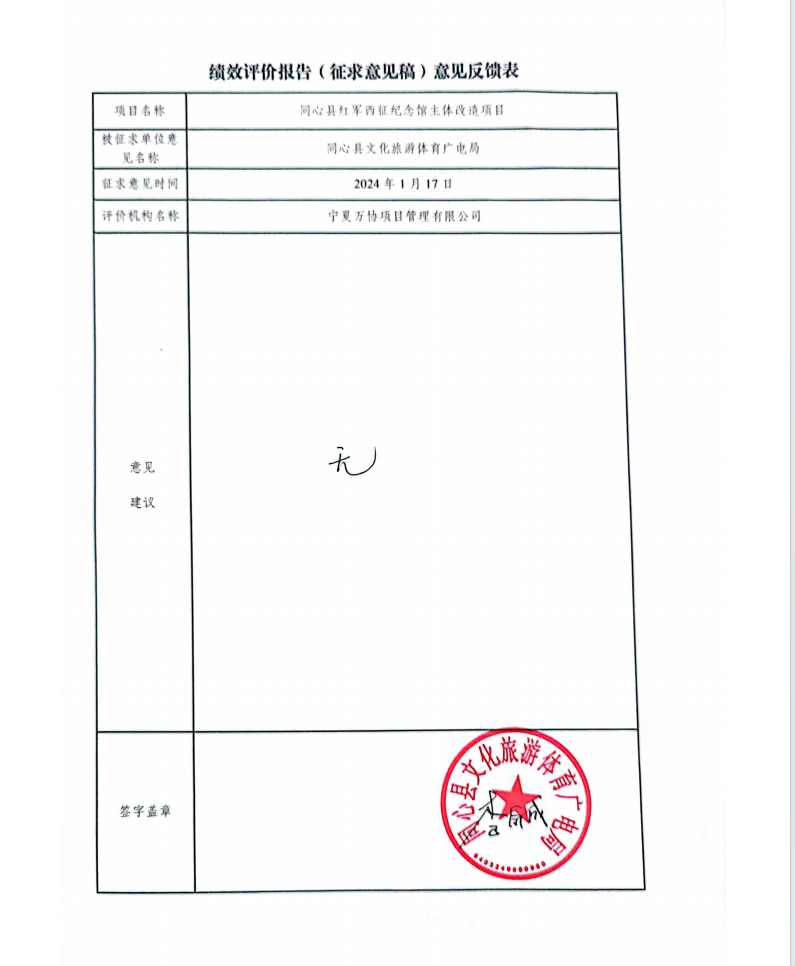 项目名称名称是同心县红军西征纪念馆主体改造工程名称是同心县红军西征纪念馆主体改造工程名称是同心县红军西征纪念馆主体改造工程名称是同心县红军西征纪念馆主体改造工程名称是同心县红军西征纪念馆主体改造工程实施单位同心县文化旅游体育广电局同心县文化旅游体育广电局项目资金450.00万元450.00万元年度目标计划目标计划目标实际完成实际完成实际完成年度目标目标1：实施的项目全部按期开工建设并保质保量完成；目标2：大力弘扬革命传统，传承红色基因。目标1：实施的项目全部按期开工建设并保质保量完成；目标2：大力弘扬革命传统，传承红色基因。截至目前已全部完成年初既定的建设任务。项目的实施为地方经济社会发展注入强大精神动力，为传承赓续红色基因发挥积极作用。截至目前已全部完成年初既定的建设任务。项目的实施为地方经济社会发展注入强大精神动力，为传承赓续红色基因发挥积极作用。截至目前已全部完成年初既定的建设任务。项目的实施为地方经济社会发展注入强大精神动力，为传承赓续红色基因发挥积极作用。一级指标二级指标三级及细化指标三级及细化指标目标值完成值产出指标产出数量实施项目整体完成率实施项目整体完成率100%100%产出指标产出质量招标采购合规率招标采购合规率100%100%产出指标产出质量竣工验收质量合格率竣工验收质量合格率100%100%产出指标产出时效资金到位及时率资金到位及时率100%100%产出指标产出时效开工及完工及时率开工及完工及时率100%100%产出指标产出时效结算审核及验收完成及时率结算审核及验收完成及时率100%100%产出指标产出时效财务决算审计完成及时率财务决算审计完成及时率100%未开展产出指标产出成本工程建设投资成本总额工程建设投资成本总额控制在批复概内控制在批复概内效益指标项目实施效益提升市民精神动力，传承红色基因提升市民精神动力，传承红色基因提升显著提升效益指标可持续影响建立健全长期维护机制方案建立健全长期维护机制方案健全未建立效益指标满意度受益群体满意度受益群体满意度≥95%≥95%评价计分结果评价结果级别90（含）-100分优80（含）-90分良60（含）-80分中60分以下差指标类别1.项目决策2.项目过程3.项目产出4.项目效益合计分值20.0020.0034.0026.00100.00得分20.0020.0030.0020.0090.00得分率100.00%100.00%88.23%76.92%90.00%一级指标二级指标三级指标指标解释指标解释标杆值分值分值评价标准完成情况得分项目决策（20分）项目立项实施实施依据充分性项目实施是否符合法律法规、相关政策、发展规划以及部门职责，用以反映和考核项目实施依据情况。充分充分4①项目实施是否符合国家法律法规、国民经济发展规划和相关政策；①项目实施是否符合国家法律法规、国民经济发展规划和相关政策；该项目符合国家法律法规、国民经济发展规划和相关政策；符合行业发展规划和政策要求；与部门职责密切相关，项目不重复，项目实施依据充分。4项目决策（20分）项目立项实施实施依据充分性项目实施是否符合法律法规、相关政策、发展规划以及部门职责，用以反映和考核项目实施依据情况。充分充分4②项目实施是否符合行业发展规划和政策要求；②项目实施是否符合行业发展规划和政策要求；该项目符合国家法律法规、国民经济发展规划和相关政策；符合行业发展规划和政策要求；与部门职责密切相关，项目不重复，项目实施依据充分。4项目决策（20分）项目立项实施实施依据充分性项目实施是否符合法律法规、相关政策、发展规划以及部门职责，用以反映和考核项目实施依据情况。充分充分4③项目实施是否与部门职责范围相符，属于部门履职所需；③项目实施是否与部门职责范围相符，属于部门履职所需；该项目符合国家法律法规、国民经济发展规划和相关政策；符合行业发展规划和政策要求；与部门职责密切相关，项目不重复，项目实施依据充分。4项目决策（20分）项目立项实施实施依据充分性项目实施是否符合法律法规、相关政策、发展规划以及部门职责，用以反映和考核项目实施依据情况。充分充分4④项目是否属于公共财政支持范围，是否符合中央地方事权支出责任划分原则；④项目是否属于公共财政支持范围，是否符合中央地方事权支出责任划分原则；该项目符合国家法律法规、国民经济发展规划和相关政策；符合行业发展规划和政策要求；与部门职责密切相关，项目不重复，项目实施依据充分。4项目决策（20分）项目立项实施实施依据充分性项目实施是否符合法律法规、相关政策、发展规划以及部门职责，用以反映和考核项目实施依据情况。充分充分4⑤项目是否与相关部门同类项目或部门内部相关项目重复；⑤项目是否与相关部门同类项目或部门内部相关项目重复；该项目符合国家法律法规、国民经济发展规划和相关政策；符合行业发展规划和政策要求；与部门职责密切相关，项目不重复，项目实施依据充分。4项目决策（20分）项目立项实施实施依据充分性项目实施是否符合法律法规、相关政策、发展规划以及部门职责，用以反映和考核项目实施依据情况。充分充分4以上每条要素占权重分的 20%，每有一条不符合扣除对应权重分，扣完为止。以上每条要素占权重分的 20%，每有一条不符合扣除对应权重分，扣完为止。该项目符合国家法律法规、国民经济发展规划和相关政策；符合行业发展规划和政策要求；与部门职责密切相关，项目不重复，项目实施依据充分。4项目决策（20分）项目立项实施实施程序规范性项目申请、设立过程是否符合相关要求，用以反映和考核项目实施的规范情况。规范规范3①项目是否按照规定的程序申请设立；①项目是否按照规定的程序申请设立；-3项目决策（20分）项目立项实施实施程序规范性项目申请、设立过程是否符合相关要求，用以反映和考核项目实施的规范情况。规范规范3②审批文件、材料是否符合相关要求；②审批文件、材料是否符合相关要求；-3项目决策（20分）项目立项实施实施程序规范性项目申请、设立过程是否符合相关要求，用以反映和考核项目实施的规范情况。规范规范3③事前是否已经过必要的可行性研究、专家论证风险评估、绩效前评估、集体决策；③事前是否已经过必要的可行性研究、专家论证风险评估、绩效前评估、集体决策；-3项目决策（20分）项目立项实施实施程序规范性项目申请、设立过程是否符合相关要求，用以反映和考核项目实施的规范情况。规范规范3以上每条要素占权重分的 1/3，每有一条不符合，扣除对应权重分，扣完为止。以上每条要素占权重分的 1/3，每有一条不符合，扣除对应权重分，扣完为止。-3项目决策（20分）绩效目标绩效目标合理性项目所设定的绩效目标是否依据充分是否符合客观实际，用以反映和考核项目绩效目标与项目实施的相符情况。合理合理4①项目是否有绩效目标；①项目是否有绩效目标；该项目根据实际情况已设定绩效目标绩效目标。4项目决策（20分）绩效目标绩效目标合理性项目所设定的绩效目标是否依据充分是否符合客观实际，用以反映和考核项目绩效目标与项目实施的相符情况。合理合理4②项目绩效目标与实际工作内容是否具有相关性；②项目绩效目标与实际工作内容是否具有相关性；该项目根据实际情况已设定绩效目标绩效目标。4项目决策（20分）绩效目标绩效目标合理性项目所设定的绩效目标是否依据充分是否符合客观实际，用以反映和考核项目绩效目标与项目实施的相符情况。合理合理4③项目预期产出效益和效果是否符合正常的业绩水平；③项目预期产出效益和效果是否符合正常的业绩水平；该项目根据实际情况已设定绩效目标绩效目标。4项目决策（20分）绩效目标绩效目标合理性项目所设定的绩效目标是否依据充分是否符合客观实际，用以反映和考核项目绩效目标与项目实施的相符情况。合理合理4④是否与预算确定的项目投资额或资金量相匹配；④是否与预算确定的项目投资额或资金量相匹配；该项目根据实际情况已设定绩效目标绩效目标。4项目决策（20分）绩效目标绩效目标合理性项目所设定的绩效目标是否依据充分是否符合客观实际，用以反映和考核项目绩效目标与项目实施的相符情况。合理合理4以上每条要素各占权重的 25%，每有一条不符合，扣除对应的权重分，扣完为止。以上每条要素各占权重的 25%，每有一条不符合，扣除对应的权重分，扣完为止。该项目根据实际情况已设定绩效目标绩效目标。4项目决策（20分）绩效目标绩效目标明确性依据绩效目标设定的绩效指标是否清晰、细化、可衡量等，用以反映和考核项目绩效目标的明细化情况。明确明确3①是否将项目绩效目标细化分解为具体的绩效指标；①是否将项目绩效目标细化分解为具体的绩效指标；绩效指标能够清晰、细化、可衡量。3项目决策（20分）绩效目标绩效目标明确性依据绩效目标设定的绩效指标是否清晰、细化、可衡量等，用以反映和考核项目绩效目标的明细化情况。明确明确3②是否通过清晰、可衡量的指标值予以体现；②是否通过清晰、可衡量的指标值予以体现；绩效指标能够清晰、细化、可衡量。3项目决策（20分）绩效目标绩效目标明确性依据绩效目标设定的绩效指标是否清晰、细化、可衡量等，用以反映和考核项目绩效目标的明细化情况。明确明确3③是否与项目目标任务数或计划数相对应；③是否与项目目标任务数或计划数相对应；绩效指标能够清晰、细化、可衡量。3项目决策（20分）绩效目标绩效目标明确性依据绩效目标设定的绩效指标是否清晰、细化、可衡量等，用以反映和考核项目绩效目标的明细化情况。明确明确3以上每条要素各占权重的 1/3，每有一条不符合，扣除对应的权重分，扣完为止。以上每条要素各占权重的 1/3，每有一条不符合，扣除对应的权重分，扣完为止。绩效指标能够清晰、细化、可衡量。3项目决策（20分）资金投入预算编制科学性项目预算编制是否经过科学论证、有明确标准，资金额度与年度目标是否相适应，用以反映和考核项目预算编制的科学性、合理性情况。科学科学4①预算编制是否经过科学论证；①预算编制是否经过科学论证；该项目预算额度测算依据充分，均按照标准编制，且预算内容与项目内容相匹配，预算确定的项目资金量与工作任务相匹配。4项目决策（20分）资金投入预算编制科学性项目预算编制是否经过科学论证、有明确标准，资金额度与年度目标是否相适应，用以反映和考核项目预算编制的科学性、合理性情况。科学科学4②预算内容与项目内容是否匹配；②预算内容与项目内容是否匹配；该项目预算额度测算依据充分，均按照标准编制，且预算内容与项目内容相匹配，预算确定的项目资金量与工作任务相匹配。4项目决策（20分）资金投入预算编制科学性项目预算编制是否经过科学论证、有明确标准，资金额度与年度目标是否相适应，用以反映和考核项目预算编制的科学性、合理性情况。科学科学4③预算额度测算依据是否充分，是否按照标准编制；③预算额度测算依据是否充分，是否按照标准编制；该项目预算额度测算依据充分，均按照标准编制，且预算内容与项目内容相匹配，预算确定的项目资金量与工作任务相匹配。4项目决策（20分）资金投入预算编制科学性项目预算编制是否经过科学论证、有明确标准，资金额度与年度目标是否相适应，用以反映和考核项目预算编制的科学性、合理性情况。科学科学4④预算确定的项目投资额或资金量是否与工作任务相匹配；④预算确定的项目投资额或资金量是否与工作任务相匹配；该项目预算额度测算依据充分，均按照标准编制，且预算内容与项目内容相匹配，预算确定的项目资金量与工作任务相匹配。4项目决策（20分）资金投入预算编制科学性项目预算编制是否经过科学论证、有明确标准，资金额度与年度目标是否相适应，用以反映和考核项目预算编制的科学性、合理性情况。科学科学4以上每条要素各占权重的 25%，每有一条不符合，扣除对应的权重分，扣完为止。以上每条要素各占权重的 25%，每有一条不符合，扣除对应的权重分，扣完为止。该项目预算额度测算依据充分，均按照标准编制，且预算内容与项目内容相匹配，预算确定的项目资金量与工作任务相匹配。4项目决策（20分）资金投入资金分配合理性项目预算资金分配是否有测算依据，与补助单位或地方实际是否相适应，用以反映和考核项目预算资金分配的科学性、合理性情况。合理合理2①预算资金分配依据是否充分；①预算资金分配依据是否充分；该项目预算分配依据充分，资金分配额度合理，与项目单位及地方实际相适应。2项目决策（20分）资金投入资金分配合理性项目预算资金分配是否有测算依据，与补助单位或地方实际是否相适应，用以反映和考核项目预算资金分配的科学性、合理性情况。合理合理2②资金分配额度是否合理，与项目单位或地方实际是否相适应；②资金分配额度是否合理，与项目单位或地方实际是否相适应；该项目预算分配依据充分，资金分配额度合理，与项目单位及地方实际相适应。2项目决策（20分）资金投入资金分配合理性项目预算资金分配是否有测算依据，与补助单位或地方实际是否相适应，用以反映和考核项目预算资金分配的科学性、合理性情况。合理合理2以上每条要素各占权重的 50%，每有一条不符合，扣除对应的权重分，扣完为止。以上每条要素各占权重的 50%，每有一条不符合，扣除对应的权重分，扣完为止。该项目预算分配依据充分，资金分配额度合理，与项目单位及地方实际相适应。2项目过程（20分）资金管理资金到位率实际到位资金与预算资金的比率，用以反映和考核资金落实情况对项目实施的总体保障程度。100%100%4资金到位率=(实际到位资金/预算资金)x100%；资金到位率=(实际到位资金/预算资金)x100%；项目预算资金全部到位。4项目过程（20分）资金管理资金到位率实际到位资金与预算资金的比率，用以反映和考核资金落实情况对项目实施的总体保障程度。100%100%4资金到位率=100%，得权重分满分，每降低 1%，扣除 5%权重分，扣完为止。资金到位率=100%，得权重分满分，每降低 1%，扣除 5%权重分，扣完为止。项目预算资金全部到位。4项目过程（20分）资金管理预算执行率项目预算资金是否按照计划执行，用以反映或考核项目预算执行情况。100%100%4预算执行率=(实际支出资金/实际到位资金 )x100%；预算执行率=(实际支出资金/实际到位资金 )x100%；同心县红军西征纪念馆主体改造工程预算资金450万元，实际支出450万元，预算执行率100%。4项目过程（20分）资金管理预算执行率项目预算资金是否按照计划执行，用以反映或考核项目预算执行情况。100%100%4资金执行率=实际支付资金/实际到位资金×100%，专项资金执行率95%得满分。否则本指标得分=资金执行率×分值。资金执行率=实际支付资金/实际到位资金×100%，专项资金执行率95%得满分。否则本指标得分=资金执行率×分值。同心县红军西征纪念馆主体改造工程预算资金450万元，实际支出450万元，预算执行率100%。4项目过程（20分）资金管理资金使用合规性项目资金使用是否符合相关的财务管理制度规定，用以反映和考核项目资金的规范运行情况。合规合规4①是否符合国家财经法规和财务管理制度以及有关专项资金管理办法的规定；①是否符合国家财经法规和财务管理制度以及有关专项资金管理办法的规定；该项目专项资金的使用符合国家财经法规和财务管理制度以及有关专项资金管理办法的规定；预算分配、拨付均有完整的审批程序和手续；项目支出符合项目预算批复或合同规定的用途；不存在截留、挤占、挪用、虚列支出等情况。4项目过程（20分）资金管理资金使用合规性项目资金使用是否符合相关的财务管理制度规定，用以反映和考核项目资金的规范运行情况。合规合规4②资金的拨付是否有完整的审批程序和手续；②资金的拨付是否有完整的审批程序和手续；该项目专项资金的使用符合国家财经法规和财务管理制度以及有关专项资金管理办法的规定；预算分配、拨付均有完整的审批程序和手续；项目支出符合项目预算批复或合同规定的用途；不存在截留、挤占、挪用、虚列支出等情况。4项目过程（20分）资金管理资金使用合规性项目资金使用是否符合相关的财务管理制度规定，用以反映和考核项目资金的规范运行情况。合规合规4③是否符合项目预算批复或合同规定的用途；③是否符合项目预算批复或合同规定的用途；该项目专项资金的使用符合国家财经法规和财务管理制度以及有关专项资金管理办法的规定；预算分配、拨付均有完整的审批程序和手续；项目支出符合项目预算批复或合同规定的用途；不存在截留、挤占、挪用、虚列支出等情况。4项目过程（20分）资金管理资金使用合规性项目资金使用是否符合相关的财务管理制度规定，用以反映和考核项目资金的规范运行情况。合规合规4④是否存在截留、挤占、挪用、虚列支出等情况；④是否存在截留、挤占、挪用、虚列支出等情况；该项目专项资金的使用符合国家财经法规和财务管理制度以及有关专项资金管理办法的规定；预算分配、拨付均有完整的审批程序和手续；项目支出符合项目预算批复或合同规定的用途；不存在截留、挤占、挪用、虚列支出等情况。4项目过程（20分）资金管理资金使用合规性项目资金使用是否符合相关的财务管理制度规定，用以反映和考核项目资金的规范运行情况。合规合规4以上每项指标各占权重分的 25%，要素D2不符合，扣除对应权重分； 要素③④不符合属于重大违纪，该指标不得分。以上每项指标各占权重分的 25%，要素D2不符合，扣除对应权重分； 要素③④不符合属于重大违纪，该指标不得分。该项目专项资金的使用符合国家财经法规和财务管理制度以及有关专项资金管理办法的规定；预算分配、拨付均有完整的审批程序和手续；项目支出符合项目预算批复或合同规定的用途；不存在截留、挤占、挪用、虚列支出等情况。4项目过程（20分）组织实施管理制度健全性项目实施单位的财务和业务管理制度是否健全，用以反映和考核财务和业务管理制度对项目顺利实施的保障情况。健全健全4①是否已制定或具有相应的财务和业务管理制度；①是否已制定或具有相应的财务和业务管理制度；此项目财务和业务管理制度合法、合规、完整。4项目过程（20分）组织实施管理制度健全性项目实施单位的财务和业务管理制度是否健全，用以反映和考核财务和业务管理制度对项目顺利实施的保障情况。健全健全4②财务和业务管理制度是否合法、合规、完整；②财务和业务管理制度是否合法、合规、完整；此项目财务和业务管理制度合法、合规、完整。4项目过程（20分）组织实施管理制度健全性项目实施单位的财务和业务管理制度是否健全，用以反映和考核财务和业务管理制度对项目顺利实施的保障情况。健全健全4以上每条要素各占权重的 50%，每有一条不符合，扣除对应的权重分，扣完为止。以上每条要素各占权重的 50%，每有一条不符合，扣除对应的权重分，扣完为止。此项目财务和业务管理制度合法、合规、完整。4项目过程（20分）组织实施制度执行有效性项目实施是否符合相关管理规定，用以反映和考核相关管理制度的有效执行情况。有效有效4评价要点：
①是否遵守相关法律法规和相关管理规定；评价要点：
①是否遵守相关法律法规和相关管理规定；-4项目过程（20分）组织实施制度执行有效性项目实施是否符合相关管理规定，用以反映和考核相关管理制度的有效执行情况。有效有效4②项目调整及支出调整手续是否完备；②项目调整及支出调整手续是否完备；-4项目过程（20分）组织实施制度执行有效性项目实施是否符合相关管理规定，用以反映和考核相关管理制度的有效执行情况。有效有效4③项目合同书、验收报告、技术鉴定等资料是否齐全并及时归档；③项目合同书、验收报告、技术鉴定等资料是否齐全并及时归档；-4项目过程（20分）组织实施制度执行有效性项目实施是否符合相关管理规定，用以反映和考核相关管理制度的有效执行情况。有效有效4④项目实施的人员条件、场地设备、信息支撑等是否落实到位；④项目实施的人员条件、场地设备、信息支撑等是否落实到位；-4项目过程（20分）组织实施制度执行有效性项目实施是否符合相关管理规定，用以反映和考核相关管理制度的有效执行情况。有效有效4以上每条要素各占权重的 25%，每有一条不符合，扣除对应的权重分，扣完为止。以上每条要素各占权重的 25%，每有一条不符合，扣除对应的权重分，扣完为止。-4项目产出（34分）产出数量实施项目整体完成率用以反映和考核实施项目及整体目标任务完成情况。100%100%8评价要点：项目产出数量指标项下三级及细化指标预期目标值是否全面达成。 评分标准：全面达成，得对应指标权重分值；否则按照实际完成比率建设得分。评价要点：项目产出数量指标项下三级及细化指标预期目标值是否全面达成。 评分标准：全面达成，得对应指标权重分值；否则按照实际完成比率建设得分。已全面完成。8项目产出（34分）产出质量招标采购合规率用以反映和考核项目招投标程序及验收结果规范达标情况。100%100%5评价要点：项目产出质量指标项下三级及细化指标预期目标值是否全面达成。 评分标准：全面达成，得对应指标权重分值；否则按照实际完成比率建设得分。评价要点：项目产出质量指标项下三级及细化指标预期目标值是否全面达成。 评分标准：全面达成，得对应指标权重分值；否则按照实际完成比率建设得分。采购程序合规、合法。5项目产出（34分）产出质量竣工验收质量达标率用以反映和考核项目招投标程序及验收结果规范达标情况。100%100%5评价要点：项目产出质量指标项下三级及细化指标预期目标值是否全面达成。 评分标准：全面达成，得对应指标权重分值；否则按照实际完成比率建设得分。评价要点：项目产出质量指标项下三级及细化指标预期目标值是否全面达成。 评分标准：全面达成，得对应指标权重分值；否则按照实际完成比率建设得分。验收合格。5项目产出（34分）产出时效资金到位及时率用以反映和考核项目开工、完工、结算审核及财务决算审计工作完成及时程度。100%100%3评价要点：项目产出时效指标项下三级及细化指标预期目标值是否全面达成。 评分标准：全面达成，得对应指标权重分值；否则按照实际完成比率建设得分。评价要点：项目产出时效指标项下三级及细化指标预期目标值是否全面达成。 评分标准：全面达成，得对应指标权重分值；否则按照实际完成比率建设得分。已完成。3项目产出（34分）产出时效开工及完工及时率用以反映和考核项目开工、完工、结算审核及财务决算审计工作完成及时程度。100%100%3评价要点：项目产出时效指标项下三级及细化指标预期目标值是否全面达成。 评分标准：全面达成，得对应指标权重分值；否则按照实际完成比率建设得分。评价要点：项目产出时效指标项下三级及细化指标预期目标值是否全面达成。 评分标准：全面达成，得对应指标权重分值；否则按照实际完成比率建设得分。未严格履行合同约定。2项目产出（34分）产出时效结算审核及验收完成及时率用以反映和考核项目开工、完工、结算审核及财务决算审计工作完成及时程度。100%100%3评价要点：项目产出时效指标项下三级及细化指标预期目标值是否全面达成。 评分标准：全面达成，得对应指标权重分值；否则按照实际完成比率建设得分。评价要点：项目产出时效指标项下三级及细化指标预期目标值是否全面达成。 评分标准：全面达成，得对应指标权重分值；否则按照实际完成比率建设得分。已完成。3项目产出（34分）产出时效财务决算完成及时率用以反映和考核项目开工、完工、结算审核及财务决算审计工作完成及时程度。未开展未开展3评价要点：项目产出时效指标项下三级及细化指标预期目标值是否全面达成。 评分标准：全面达成，得对应指标权重分值；否则按照实际完成比率建设得分。评价要点：项目产出时效指标项下三级及细化指标预期目标值是否全面达成。 评分标准：全面达成，得对应指标权重分值；否则按照实际完成比率建设得分。截至目前，财务决算未开展。0项目产出（34分）产出成本工程建设投资成本总额用以反映和考核项目实际建设投资成本超支或节约程度。控制在批复概算总额内控制在批复概算总额内4评价要点：工程建设投资成本是否超支或节约。 评分标准：控制在批复概算投资总额内，获得指标权重分值；否则酌情赋分。评价要点：工程建设投资成本是否超支或节约。 评分标准：控制在批复概算投资总额内，获得指标权重分值；否则酌情赋分。未发生超预算现象。4项目效益（26分）实施效益红色旅游产业发展提升市民精神动力，传承红色基因。有效带动有效带动5评价要点： 项目社会效益指标项下各细化指标值是否实现或达成。 评价标准： 通过文件资料核查获得的相关印证资料，以及问卷调查结果，社会效益项下各细 化指标值实现或到达预期目标，获得对应指标分值；否则根据实际情况酌情扣分。评价要点： 项目社会效益指标项下各细化指标值是否实现或达成。 评价标准： 通过文件资料核查获得的相关印证资料，以及问卷调查结果，社会效益项下各细 化指标值实现或到达预期目标，获得对应指标分值；否则根据实际情况酌情扣分。5项目效益（26分）实施效益增强红色教育增强青年学生了解历史，增强爱国主义思想。逐步增强逐步增强5评价要点： 项目社会效益指标项下各细化指标值是否实现或达成。 评价标准： 通过文件资料核查获得的相关印证资料，以及问卷调查结果，社会效益项下各细 化指标值实现或到达预期目标，获得对应指标分值；否则根据实际情况酌情扣分。评价要点： 项目社会效益指标项下各细化指标值是否实现或达成。 评价标准： 通过文件资料核查获得的相关印证资料，以及问卷调查结果，社会效益项下各细 化指标值实现或到达预期目标，获得对应指标分值；否则根据实际情况酌情扣分。5项目效益（26分）可持续影响机制维护健全性项目实施所产生的可持续影响。健全健全6评价要点：项目长效管理机制是否健全且执行有效。
评价方法：通过项目资料核查，符合并达到评价要点要求，获得对应指标分值；否则根据实际核查结果酌情扣分。评价要点：项目长效管理机制是否健全且执行有效。
评价方法：通过项目资料核查，符合并达到评价要点要求，获得对应指标分值；否则根据实际核查结果酌情扣分。未建立后续管护机制等。0项目效益（26分）满意度受益对象满意度项目实施地周边市民满意度≥90≥9010评价要点：通过发放满意度问卷调查，进行测评。评价要点：满意度>90分。评价要点：通过发放满意度问卷调查，进行测评。评价要点：满意度>90分。≥94%。10------100---90